Sample Assessment Tasks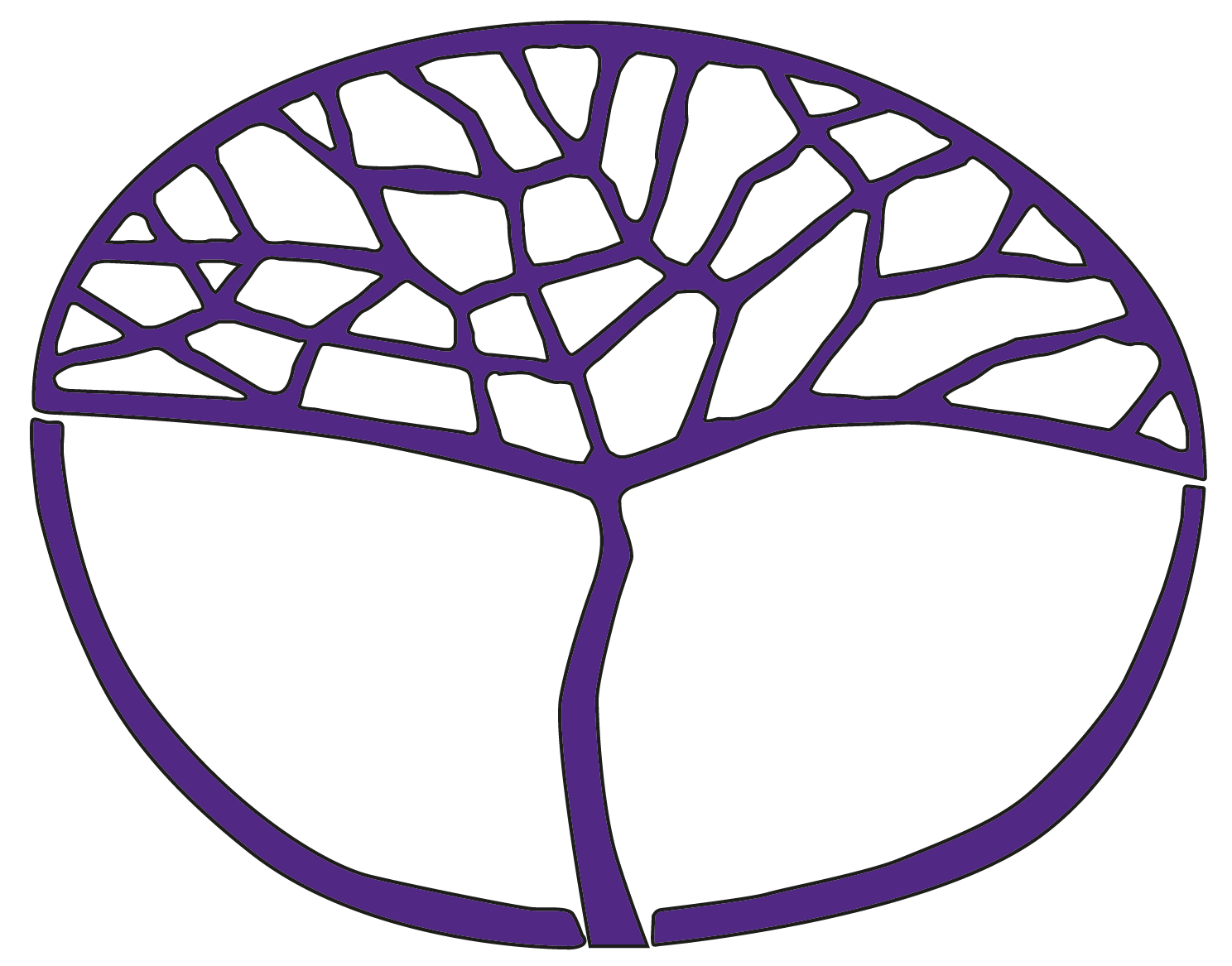 PsychologyATAR Year 12Copyright© School Curriculum and Standards Authority, 2015This document – apart from any third party copyright material contained in it – may be freely copied, or communicated on an intranet, for non-commercial purposes in educational institutions, provided that the School Curriculum and Standards Authority is acknowledged as the copyright owner, and that the Authority’s moral rights are not infringed.Copying or communication for any other purpose can be done only within the terms of the Copyright Act 1968 or with prior written permission of the School Curriculum and Standards Authority. Copying or communication of any third party copyright material can be done only within the terms of the Copyright Act 1968 or with permission of the copyright owners.Any content in this document that has been derived from the Australian Curriculum may be used under the terms of the Creative Commons Attribution 4.0 International licence.DisclaimerAny resources such as texts, websites and so on that may be referred to in this document are provided as examples of resources that teachers can use to support their learning programs. Their inclusion does not imply that they are mandatory or that they are the only resources relevant to the course.Sample assessment taskPsychology – ATAR Year 12Task 2 — Unit 3Assessment type: ProjectConditionsPeriod allowed for completion of the task: two weeks research on theories and processes of learningtwo lessons in class to produce a training manual under supervised conditionsTask weighting7.5% of the school mark for this pair of units__________________________________________________________________________________Training manual for the family pet	(42 marks)The RSPCA has assigned you the task of creating a training manual to be given to people who adopt cats and dogs. This manual needs to be informative and provide clear instructions for owners to use when training their new pets.Your manual will need to include:an introduction, including the purpose of the manual and a brief description of what is includedbackground information on three theories and processes of learning, including:classical conditioningoperant conditioningobservational learninga step-by-step guide of how each theory of learning (listed above) can be applied to allow a cat or dog to learn a desired behaviour conclusions about the effectiveness of each training method by referring to its strengths and/or limitationsa list of references using APA conventions.Marking key for sample assessment task 2 — Unit 3Sample assessment taskPsychology – ATAR Year 12Task 3 — Unit 3Assessment type: InvestigationConditionsTime for the task: one week to conduct the investigation, collect the data and research the evidence for the role of serial position effect in short-term memoryone lesson to write the scientific report in class under supervised conditionsMaterials required for writing the scientific report:data (tables and graphs)list of referencesquestionnaire and responsesa half-A4 page of notesTask weighting7.5% of the school mark for this pair of units__________________________________________________________________________________Examining short-term memory through the serial position effect	(46 marks)You will be examining your short-term memory through the serial position effect. Specifically, you will investigate whether your ability to recall items from a list reflects the pattern suggested by the serial position effect, i.e. more items from the start and end of a list are recalled correctly than items in the middle of the list.Participants in this investigation will be required to remember and recall as accurately as possible sets of 10-digits in the order they are presented. Participants will be presented with five sets of digits and will be given the chance to recall the digits at the end of each set on a provided data sheet. The data collection for this investigation will take place during regular class time.Using your class notes and library research, make succinct notes on the theories and evidence related to this topic. You are permitted a half-A4 page of notes to write your scientific report.Your scientific report will include:an abstract – provide an overview of the investigation, including the aim, hypothesis, main features of the method, summary of results and conclusion/san introduction – provide information and research related to the topic for the investigationmethod – describe the participants, materials and procedures so that the investigation can be replicatedresults – represent data in a written summary, tables and graphsdiscussion and evaluation discuss the results of the investigation and how they relate to relevant psychological theoriesevaluate the design of the investigation and explain how the investigation could be improveddiscuss how ethical issues were addressedexplain the relevance of the results to the population from which the sample was drawn, and to theory or other researchconclusion – relate the results to the hypothesis or research questionreferences – provide an alphabetical list of any references used in the reportappendix – attach your data sheet.Marking key for sample assessment task 3 — Unit 3Sample assessment taskPsychology – ATAR Year 12Task 10 — Unit 4Assessment type: ResponseConditionsTime for the task: one hourTask weighting5% of the school mark for this pair of units__________________________________________________________________________________Topic test: Social psychologyDefine the following terms:Social facilitation	(1 mark)____________________________________________________________________________________________________________________________________________________Social inhibition	(1 mark)____________________________________________________________________________________________________________________________________________________Describe the process of group polarisation and provide an example of where this process is seen.	(3 marks)__________________________________________________________________________________________________________________________________________________________________________________________________________________________________________(a)	Define what is meant by the term ‘attribution’ in psychology.	(2 marks)______________________________________________________________________________________________________________________________________________________________________________________________________________________________(b)	Describe the contributions made to the attribution theory by:	(i)	Heider	(4 marks)__________________________________________________________________________________________________________________________________________________________________________________________________________________________________________________________________________________________________________________________________________________________________________________(ii)	Kelley	(4 marks)____________________________________________________________________________________________________________________________________________________________________________________________________________________________________________________________________________________________________________________________________________________________________________________________________________________________________________________________(a)	Tamara and Jamie both smoke cigarettes for the first time. Tamara believes that smoking 	cigarettes is ‘fun’. Jamie believes that smoking cigarettes is ‘unhealthy’. Which person will 	experience the greater cognitive dissonance? Provide a brief reason for your answer.	(2 marks)______________________________________________________________________________________________________________________________________________________________________________________________________________________________(b)	Explain, using cognitive dissonance theory, why a person who is paid $5 to complete a very boring task might rate the task as more interesting than someone who is paid $100.	(3 marks)______________________________________________________________________________________________________________________________________________________________________________________________________________________________5.	Extended answer	(32 marks)Tim has nominated himself to become a school leader. Teachers begin to observe his behaviour to see if he would be suitable for the role. They make some interesting observations. They notice that, on some occasions, Tim conforms to the behaviour of those around him while, at other times, he does not conform. They also notice that Tim is not always obedient.Discuss six factors that determine whether Tim will conform and obey at school. Support your response with reference to studies by Asch, Milgram and Zimbardo.Your response should include:definitions of conformity and obedienceoutline of studies by Asch, Milgram and Zimbardo [method, results and conclusions]descriptions of three factors which determine whether Tim will conformdescriptions of three factors which determine whether Tim will obey.Marking key for sample assessment task 10 — Unit 4Define the following terms:Social facilitationSocial inhibitionDescribe the process of group polarisation and provide an example of where this process is seen.3.	(a)	Define what is meant by the term ‘attribution’ in psychology.	(b)	Describe the contribution made to the attribution theory by:(i)	Heider(ii)	Kelley4.	(a)	Tamara and Jamie both smoke cigarettes for the first time. Tamara believes that smoking 	cigarettes is ‘fun’. Jamie believes that smoking cigarettes is ‘unhealthy’. Which person will 	experience the greater cognitive dissonance? Provide a brief reason for your answer.	(b)	Explain, using cognitive dissonance theory, why a person who is paid $5 to complete a very
	boring task might rate the task as more interesting than someone who is paid $100.Extended answerDiscuss six factors that determine whether Tim will conform and obey at school. Support your response with reference to studies by Asch, Milgram and Zimbardo.DescriptionMarksIntroductionprovides a plausible purpose of the manual1briefly summarises the major points of the manual1–2Subtotal3Background information – three theories and processes of learningprovides a clear and descriptive outline of each theory or process of learning (up to 3 marks for each theory or process)1–9briefly outlines the theory or process of learning (up to 2 marks for each theory or process)1–9briefly comments on some parts of the theory or process of learning (1 mark for each theory or process)1–9provides clear summaries of studies/research used to support the theory of learning (up to 3 marks for each theory or process)1–9outlines studies/research used to support the theory of learning (up to 2 marks for each theory or process)1–9briefly comments on some parts of studies/research used to support the theory of learning (1 mark for each theory or process)1–9Subtotal18Step by step guide for the application of each theory or processStep by step guide for the application of each theory or processrefers to a suitable behaviour for each theory or process to demonstrate the application of the learning theory (1 mark for a behaviour for each theory or process)3correct application of each theory or process, demonstrated through clear steps used to train the pet (up to 3 marks for each theory or process)1–9application of each theory or process is attempted through steps used to train the pet (up to 2 marks for each theory or process)1–9steps used to train the pet do not always reflect the learning theory or process (1 mark for each theory or process)1–9Subtotal12Conclusion about the effectiveness of each theory or processConclusion about the effectiveness of each theory or processclearly outlines the usefulness of using each training method to train a pet, referring to limitations and/or strengths (up to 2 marks for each theory or process)1–6briefly comments on the usefulness of using a training method to train a pet (1 mark for each theory or process)1–6Subtotal6ReferencesReferencesincludes a range of relevant references using correct APA referencing conventions 1–3includes references using correct APA referencing conventions1–3includes some references, without referencing conventions1–3Subtotal3Total42MarksAbstractAbstractAbstractstates an aim/hypothesishypothesis is operationalstates an aim/hypothesishypothesis is operational1–2briefly describes the method, including the participantsmaterials used how the task was administeredbriefly describes the method, including the participantsmaterials used how the task was administered1–3states the results of the researchdraws a relevant conclusionstates the results of the researchdraws a relevant conclusion1–2SubtotalSubtotal7IntroductionIntroductionIntroductionmakes a relevant statement about short-term memory (STM), describing its main featuresmakes a relevant statement about short-term memory (STM), describing its main features1–2makes some comments about STMmakes some comments about STM1–2explains the serial position effectexplains the serial position effect1–3describes the serial position effect describes the serial position effect 1–3briefly comments on the serial position effect briefly comments on the serial position effect 1–3supports above information with reference to relevant researchsupports above information with reference to relevant research1–2refers to some research without making links to the topicrefers to some research without making links to the topic1–2SubtotalSubtotal7MethodMethodMethoddescribes participants in sufficient detail to be replicated, e.g. number, age, genderdescribes the selection processdescribes participants in sufficient detail to be replicated, e.g. number, age, genderdescribes the selection process1–2describes materials provides sufficient detail to be replicated describes materials provides sufficient detail to be replicated 1–2describes the procedure, including:addresses anonymitydescribes task in sufficient detail to be replicateddescribes the collection, collation and presentation of resultsdescribes the procedure, including:addresses anonymitydescribes task in sufficient detail to be replicateddescribes the collection, collation and presentation of results1–3SubtotalSubtotal7ResultsResultsResultsorganises all relevant data logically in correctly labelled tablescorrectly organises tablecorrectly labels table, including units, where appropriateincludes relevant data 1–31–3presents data in a graphcorrectly graphs datauses appropriate labellinguses appropriate titles1–31–3states results of the investigationprovides an accurate summary of the data 1–21–2Subtotal88Discussion and evaluationDiscussion and evaluationDiscussion and evaluationdiscusses the results of the investigation, relates the results to the hypothesis and explains how they relate to relevant psychological theories 1–41–4discusses the results of the research, comments on the hypothesis and describes relevant psychological theories 1–41–4describes what happened in the investigation and cites relevant psychological theories1–41–4describes what happened in the investigation1–41–4discusses any methodological flaws and explains how the investigation design could be improved, and explains ways to ensure reliability 1–31–3explains how variables are controlled and suggests ways to improve reliability 1–31–3states that variables need to be controlled and suggests how to improve reliability1–31–3discusses ethical issues and describes how these were addressed1–21–2refers to ethical issues that were considered in the investigation1–21–2discusses relevance of results to the population from which the sample was drawn as well as to theory or other research referred to in the introduction 1–21–2suggests how the investigation might be of relevance to science or society1–21–2Subtotal1111ConclusionConclusionConclusionmakes accurate conclusions that relate to the hypothesis or research question makes accurate conclusions that relate to the hypothesis or research question 1–2forms an accurate conclusion but does not relate it to the hypothesis or research questionforms an accurate conclusion but does not relate it to the hypothesis or research question1–2SubtotalSubtotal2ReferencesReferencesReferenceslists relevant referencesincludes a range of referenceslists references  alphabeticallylists relevant referencesincludes a range of referenceslists references  alphabetically1–3SubtotalSubtotal3AppendixAppendixAppendixappends data sheetappends data sheet1SubtotalSubtotal1TotalTotal46DescriptionMarksincrease or boost performance when in the company of others1Total1DescriptionMarkslessening of performance when in the company of othersORlessening of performance when performing complex tasks1Total1DescriptionMarksindividuals in a group with others who hold similar attitudes or beliefs will have opinions strengthened1–2examples include: KKK, terrorist groups, gangs, football crowds (or any other logical and correct answer)1Total3DescriptionMarksmaking a decision about a behaviourdecision is based on the perceived cause of behaviour1–2Total2DescriptionMarksHeider believed people make two types of attributionsinternal attributions, such as attributing the behaviour to personality or emotional stabilityexternal attributions, such as attributing the behaviour to the situation or environmental factors internal attributions are usually made when explaining the behaviour of others while external attributions are usually made when explaining our own behaviour1–4Total4DescriptionMarksKelley’s theory suggests individuals take in three types of information when making decisions about whether a person’s behaviour is due to internal or external factorsconsensus – whether others act the same way in a similar situationdistinctiveness – whether the individual acts the same way in other situationsconsistency – whether the individual always acts the same way when the situation occurs again1–4Total4DescriptionMarksJamie (will experience the greater cognitive dissonance)1Any correct explanation of cognitive dissonance theory acceptable for one mark, for example:because her behaviour of smoking a cigarette is inconsistent with her belief that smoking is unhealthybecause her behaviour is not consistent with her attitude (about smoking)1Total2DescriptionMarkscorrect explanation of cognitive dissonance theorythe person who was paid only $5 would be less likely to be able to justify doing the task due to the payment and would experience cognitive dissonanceto reduce this cognitive dissonance, the person would be likely to rate the task as more interesting1–3Total3DescriptionMarksDefinitionsconformity – changing behaviour and attitude in response to group pressure 
(to fit in)obedience – changing behaviour in response to instruction or direct request by an authority figure1–2Subtotal2Asch’s (1951) line judgement experiment Asch’s (1951) line judgement experiment Methodnaive participants were asked to judge the length of lines in a room with seven confederates who agreed to give the incorrect answersthey were all asked to answer aloud which comparision line was most like the original line1–2Results75% of participants conformed and gave the incorrect answer at least once 1Conclusionthis shows that, when in a group setting, individuals are likely to conform to the pressure of the group1Subtotal4Milgram’s (1963) obedience experimentMilgram’s (1963) obedience experimentMethodparticipants believed they were randomly assigned the role of teacher while another participant (confederate) was assigned the role of learnerthe experimenter was dressed in a lab coat and asked the teacher to administer electic shocks with increased volts every time the learner made a mistakethe experimenter also urged the teacher to continue when they began to resist giving the shocks1–2Results65% of participants continued to shock the learner to the highest voltage of 450 
(all participants reached 300 volts) 1Conclusionpeople tend to obey authority figures1Subtotal4Zimbardo’s (1973) prison experimentZimbardo’s (1973) prison experimentMethodinvestigated conformity to social roles by setting up a role-play situation that replicated prison lifeparticipants were randomly assigned the role of guard or prisoner and were given appropriate uniforms1–2Resultsguards became more aggressive and demanded greater obedience; prisoners gradually became more submissive1Conclusionpeople will conform to the social roles expected of them, taking on the typical behaviour1Subtotal4Factors which determine whether Tim will conformFactors which determine whether Tim will conformDescriptions of three factors which determine whether Tim will conform 1 mark for identification of factor1 mark for elaboration of factor1 mark for application to Tim in a school setting Answer could include, but is not limited to:Group sizeconformity is at the highest when a group is between 3–5 membersTim might conform to leaving rubbish on the oval when he is with three other friends and they all leave their rubbish behindUnanimityconformity reduces if one other person in the group behaves differentlyTim might pick up his rubbish if one other person also picks up rubbishNormative conformityconforming to fit in or to not be rejectedTim may conform to picking up his rubbish so that his friends don’t think he is carelessAny other suitable responses, for example: status of majority of group, difficulty of task, anonymity, lack of knoweldge or ambiguous situation (informational conformity), expectations of a social role (identification conformity)1–9Subtotal9Factors which determine whether Tim will obeyFactors which determine whether Tim will obeyDescriptions of three factors which determine whether Tim will obey1 mark for identification of factor1 mark for elaboration of factor1 mark for application to Tim in a school settingAnswer could include, but is not limited to:Authority of the person giving the instructionthe greater the perceived authority, the more likely Tim will obeyTim may be seen to not obey when he is being asked to do something by another student but does obey when he is asked by the principalProximity of the person giving the instructionthe closer the instructor is, the more obedient Tim will beTim may be disobedient when a teacher asked him to pick up rubbish from across the oval rather than when the teacher is standing next to himLack of personal responsibilityTim may be less obedient if he does not feel persoanlly responsiblehe may not obey to pick up rubbish because it was not his rubbish1–9Subtotal9Total32